РЕШЕНИЕ26.11.2018                                                                                                        № 103О передаче осуществления части полномочий  по вопросам местного значения органов местного    самоуправления сельского поселения на 2019 год            В соответствии с частью 4 статьи 15 Федерального Закона от 06.10.2003 года     № 131-ФЗ «Об общих принципах организации местного самоуправления в Российской Федерации» и на основании                      статьи 22 Устава муниципального образования Заглядинский сельсовет, Совет депутатов муниципального образования Заглядинский сельсовет решил:           1.Органам местного самоуправления муниципального образования Заглядинский сельсовет передать  осуществление части полномочий по вопросам местного значения органам местного самоуправления муниципального образования «Асекеевский район»:           1.1 по ведению учета и контролю за исполнением бюджета поселения;           1.2 по осуществлению внешнего муниципального финансового контроля;           1.3 по осуществлению внутреннего муниципального финансового контроля;           1.4 по подготовке документов по проведению конкурсов и аукционов, заключению договоров аренды и купли-продажи;           1.5 по организации работы библиотек на территории сельского поселения (за исключением наделения библиотек движимым и недвижимым имуществом);- по решению вопросов кадрового обеспечения библиотек                                    ( за исключением техперсонала, полномочий по согласованию кандидатур на замещение вакансий и решения хозяйственных вопросов);        1.6 по организации работы сельского Дома культуры на территории сельского поселения (за исключением наделения СДК движимым и недвижимым имуществом);- по решению вопросов кадрового обеспечения сельского Дома культуры                        ( за исключением техперсонала, полномочий по согласованию кандидатур на замещение вакансий в СДК и решения хозяйственных вопросов).          1.7 по выдаче разрешений на строительство ( за исключением случаев предусмотренных Градостроительным кодексом Российской Федерации, иными федеральными законами), выдаче градостроительных планов, разрешений на ввод объектов в эксплуатацию при осуществлении  строительства, реконструкции объектов, капитального строительства, расположенных на территории поселения, утверждению местных нормативов градостроительного проектирования поселения; по резервированию земель и изъятию, в том числе путем выкупа, земельных участков в границах поселения для муниципальных нужд; по осуществлению муниципального земельного контроля;         1.8  по организации проведения муниципальных официальных физкультурных и спортивных мероприятий, а также организации физкультурно- спортивной работы по месту жительства граждан;- по утверждению и реализации календарных планов физкультурных и спортивных мероприятий муниципальных образований;- организации медицинского обеспечения официальных физкультурных и спортивных мероприятий муниципальных образований;- содействию обеспечения общественного порядка и общественной безопасности при проведении на территориях муниципальных образований официальных физкультурных и спортивных мероприятий;         1.9 по представлению в установленном порядке по договорам социального найма жилых помещений муниципального жилищного фонда отдельным категориям граждан;- по принятию в установленном порядке решений о переводе жилых помещений в нежилые помещения  и нежилых помещений в жилые помещения;- по согласованию переустройства и перепланировки жилых помещений;- по признанию в установленном порядке жилых помещений муниципального жилого фонда непригодными для проживания;- по определению порядка получения документа, подтверждающего принятие решения о согласовании или об отказе в согласовании переустройства и (или) перепланировки жилого помещения в соответствии с условиями и порядком переустройства и перепланировки жилых помещений;- по обеспечению жильем молодых семей           2. В бюджете  муниципального образования Заглядинский сельсовет Асекеевского района на 2019 год  предусмотреть размер иных межбюджетных трансфертов, предоставляемых в бюджет муниципального образования «Асекеевский район», на осуществление указанных полномочий..           3. Администрации муниципального образования Заглядинский сельсовет заключить соглашение с администрацией муниципального образования «Асекеевский район» о передаче осуществления части полномочий по решению вопросов местного значения согласно        пункта 1 данного решения.           4. Установить, что настоящее решение вступает в силу после обнародования, распространяется на правоотношения, возникшие                    с 1 января 2019 года, и подлежит размещению на официальном сайте муниципального образования Заглядинский сельсовет.           5. Контроль за исполнением решения оставляю за собой.Глава сельсовета-Председатель Совета депутатов муниципального образования Заглядинский сельсовет                                                                  Э.Н.Гарейшин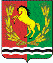 СОВЕТ ДЕПУТАТОВМУНИЦИПАЛЬНОГО ОБРАЗОВАНИЯ ЗАГЛЯДИНСКИЙ СЕЛЬСОВЕТАСЕКЕЕВСКОГО РАЙОНА ОРЕНБУРГСКОЙ ОБЛАСТИ